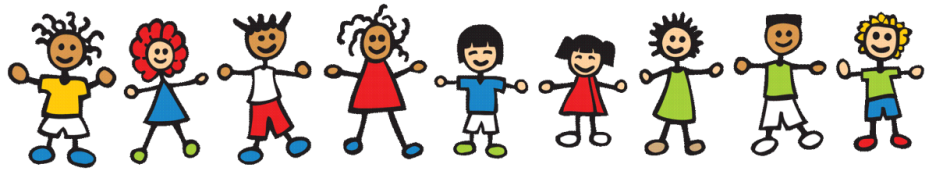 	September 2022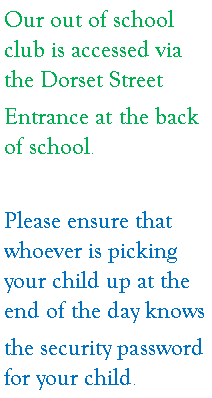 